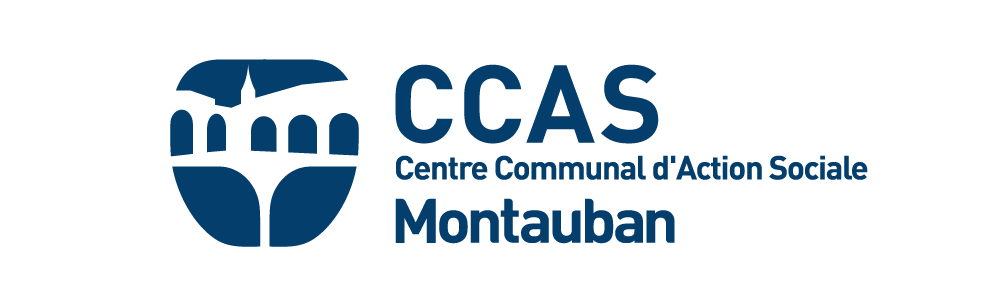 liste des deliberationsde la seance du conseil d’ADMINISTRATIONDU TREIZE OCTOBRE DEUX MILLE VINGT DEUXDELIBERATION N° 38/10/2022 : RAPPORT SUR LA DOMICILIATIONPREND ACTEDELIBERATION N° 39/10/2022 : RAPPORT SUR les aides financiÈresPREND ACTEDELIBERATION N° 40/10/2022 : convention ccas/ville de montauban pour la livraison des repas - tarification 2023ADOPTÉE A L’UNANIMITÉDELIBERATION N° 41/10/2022 : TARIFICATION REPAS SELF SOCIAL – USAGERS 2023ADOPTÉE A L’UNANIMITÉDELIBERATION N° 42/10/2022 : tarification repas mapa de sapiac – USAGERS 2023ADOPTÉE A L’UNANIMITÉDELIBERATION N° 43/10/2022 : budget preparatoire 2023 de la mapa de sapiac section de fonctionnementADOPTÉE A L’UNANIMITÉDELIBERATION N° 44/10/2022 : convention de prestation de service entre le ccas et la ville de montauban - entretien courant des batiments du ccasADOPTÉE A L’UNANIMITÉDELIBERATION N° 45/10/2022 : PRESTATION DE SERVICE POUR LA CUISINE CENTRALE ET LE POLE SENIORS - convention ENTRE LE ccas ET LA ville de montaubanADOPTÉE A L’UNANIMITÉDELIBERATION N° 46/10/2022 : MODALITES DE MISE EN œuvre DU TELETRAVAILADOPTÉE A L’UNANIMITÉDELIBERATION N° 47/10/2022 : creation DE DEUX emploiS permanentS DE MONITEUR EDUCATEURADOPTÉE A L’UNANIMITÉDELIBERATION N° 48/10/2022 : creation d’un emploi permanent DE MAITRESSE DE MAISONADOPTÉE A L’UNANIMITÉDELIBERATION N° 49/10/2022 : DECISION MODIFICATIVE N° 1 (DM N° 1)budget principal du ccasADOPTÉE PAR 11 VOIX POUR, 1 VOIX CONTREdeliberation N° 50/10/2022 : decisionS prises par madame la presidentePREND ACTEAFFICHÉ ET PUBLIÉ LE : 26 octobre 2022